令和　年　　月　　日浜松市立○○小学校ＰＴＡ会長　○○　○○校長　○○　○○○○小学校ＰＴＡ　入会申込書本会の趣旨に賛同し、入会いたします。児童名　　　　　　　　　　　　　　　　保護者名　　　　　　　　　　　　　　　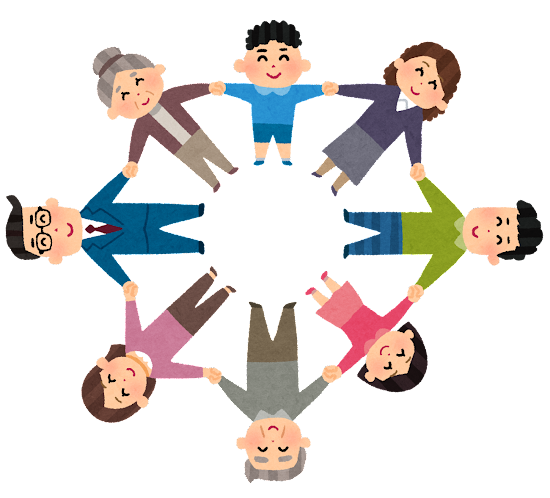 